What is the correct IUPAC name of the organic molecule shown below?Why is the molecule above not called...i) 1,1-dimethyl-2-bromopropan-1-olThe longest continuous chain of carbon atoms (parent hydrocarbon chain) is 4 carbon atoms in length, but propan-1-ol only has a longest chain of 3 carbon atoms long so therefore cannot be propan-1-olii) 2-bromo-3-hydroxy-3methybutaneThis is not an alkane as there is the hydroxy functional group (-OH) present, therefore this is an alcoholiii) 2-methyl-3-bromobutan-2-olThe side chains must be written in alphabetical order, therefore b in -bromo before m in -methyliv) 2-bromo-3-methylbutan-3-olThe functional group must be assigned the lowest possible number of the carbon atom, which is not 3 but 2© https:///www.chemical-minds.comThe substance below is 3-bromo-2-methylbutan-2-ol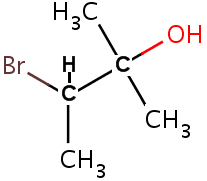 * occasionally there is more than 1 functional group present, the order of precedence isNH4+carboxylic acidesteramidesaldehydesketonesalcoholsamines# the common side chains are (must be in alphabetical order)- Br bromo- Cl chloro- C2H5 ethyl- OH hydroxy- I iodo- CH3 methyl= O oxy (not required for NCEA Level 2 or 3)